(Ф 21.01 – 03)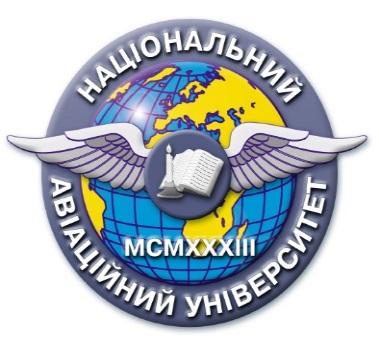 Силабус навчальної дисципліни«ЕМПІРИЧНІ МЕТОДИ В ІНЖЕНЕРІЇ ПРОГРАМНОГО ЗАБЕЗПЕЧЕННЯ»Освітньо-професійної програми «Інженерія програмного забезпечення»          Галузь знань: 12  « Інформаційні технології»  Спеціальність: 121 «Інженерія програмного забезпечення»Силабус навчальної дисципліни«ЕМПІРИЧНІ МЕТОДИ В ІНЖЕНЕРІЇ ПРОГРАМНОГО ЗАБЕЗПЕЧЕННЯ»Освітньо-професійної програми «Інженерія програмного забезпечення»          Галузь знань: 12  « Інформаційні технології»  Спеціальність: 121 «Інженерія програмного забезпечення»Рівень вищої освіти(перший (бакалаврський), другий (магістерський)Перший (бакалаврський)Перший (бакалаврський)Статус дисципліниНавчальна дисципліна вільного виборуНавчальна дисципліна вільного виборуКурсДругийДругийСеместр33Обсяг дисципліни, кредити ЄКТС/години4 кредитів ЄКТС/120 год4 кредитів ЄКТС/120 годМова викладанняУкраїнська, англійськаУкраїнська, англійськаЩо буде вивчатися (предмет вивчення)Сучасні уявлення щодо предметної області «Емпіричні методи в інженерії програмного забезпечення»Сучасні уявлення щодо предметної області «Емпіричні методи в інженерії програмного забезпечення»Чому це цікаво/треба вивчати (мета)Формування первинного уявлення щодо області знань і сфери майбутньої професійної діяльності інженера програмного забезпеченняФормування первинного уявлення щодо області знань і сфери майбутньої професійної діяльності інженера програмного забезпеченняЧому можна навчитися (результати навчання)Ідентифікувати знання і задачі майбутньої професійної діяльності, формування первинних навичок і умінь у вирішенні нескладних задач майбутньої професійної діяльностіІдентифікувати знання і задачі майбутньої професійної діяльності, формування первинних навичок і умінь у вирішенні нескладних задач майбутньої професійної діяльностіЯк можна користуватися набутими знаннями і уміннями (компетентності)Створення мінімального запасу знань і практичних умінь для їх подальшого розширеного  і поглибленого вивчення  в наступних курсах навчальних дисциплін за фахом.Створення мінімального запасу знань і практичних умінь для їх подальшого розширеного  і поглибленого вивчення  в наступних курсах навчальних дисциплін за фахом.Навчальна логістикаЗміст дисципліни: формування первинних уявлень щодо:  основної мети, головних завдань та структури дисципліни; складу, змісту основних процесів емпіричних досліджень; набуття студентами уявлення щодо основних методів збору даних; практичних навиків у визначенні метрик та їх використанніВиди занять: Лекції, лабораторніМетоди навчання: проблемне навчання,  технології дистанційного навчанняФорми навчання: очна, заочнаЗміст дисципліни: формування первинних уявлень щодо:  основної мети, головних завдань та структури дисципліни; складу, змісту основних процесів емпіричних досліджень; набуття студентами уявлення щодо основних методів збору даних; практичних навиків у визначенні метрик та їх використанніВиди занять: Лекції, лабораторніМетоди навчання: проблемне навчання,  технології дистанційного навчанняФорми навчання: очна, заочнаПререквізитиЗнання з основ програмування, обєктно-орієнтованого програмування, теорії ймовірностей та математичної статистикиЗнання з основ програмування, обєктно-орієнтованого програмування, теорії ймовірностей та математичної статистикиПореквізитиВивчення професійних дисциплін бакалаврського циклуВивчення професійних дисциплін бакалаврського циклуІнформаційне забезпеченняз репозитарію та фонду НТБ НАУНавчальна та наукова література:1. Forrest Shull, Janice Singer, Dag I.K. Sjoberg Guide to Advanced Empirical Software Engineering. – Springer-Verlag London Limited 2008.-394p.2. Norman E. Fenton, Shari Lawrence Pfleeger Software Metrics: A Rigorous and Practical Approach.- Cambridge University Press,1996.-638p.3. Соммервил Иан, Инженерия программного обеспечения, 6-е издание. : Пер. с англ. – М. : Издательский дом «Вильямс», 2002. – 624 с. : ил. – Парал. тит. англ.4. Christof Ebert, Reiner Dumke, Manfred Bundschuh, Andreas Schmietendorf Best Practices in Software Measurement: how to use metrics to improve project and process performance. Springer-Verlag Berlin Heidelberg, 2005.- 295 p.5. Software Measurement and Estimation: a practical approach / Linda M. Laird, M. Carol Brennan. John Wiley & Sons, Inc., Hoboken, New Jersey 2006.- 257 p.Навчальна та наукова література:1. Forrest Shull, Janice Singer, Dag I.K. Sjoberg Guide to Advanced Empirical Software Engineering. – Springer-Verlag London Limited 2008.-394p.2. Norman E. Fenton, Shari Lawrence Pfleeger Software Metrics: A Rigorous and Practical Approach.- Cambridge University Press,1996.-638p.3. Соммервил Иан, Инженерия программного обеспечения, 6-е издание. : Пер. с англ. – М. : Издательский дом «Вильямс», 2002. – 624 с. : ил. – Парал. тит. англ.4. Christof Ebert, Reiner Dumke, Manfred Bundschuh, Andreas Schmietendorf Best Practices in Software Measurement: how to use metrics to improve project and process performance. Springer-Verlag Berlin Heidelberg, 2005.- 295 p.5. Software Measurement and Estimation: a practical approach / Linda M. Laird, M. Carol Brennan. John Wiley & Sons, Inc., Hoboken, New Jersey 2006.- 257 p.Локація та матеріально-технічне забезпеченняАудиторний фонд кафедри інженерії програмного забезпечення навчальних корпусів 6 і 11, комп’ютерні класи, мультимедійні проекториАудиторний фонд кафедри інженерії програмного забезпечення навчальних корпусів 6 і 11, комп’ютерні класи, мультимедійні проекториСеместровий контроль, екзаменаційна методикаДиференційований залік, письмове виконання контрольних завдань. Диференційований залік, письмове виконання контрольних завдань. Кафедраінженерії програмного забезпеченняінженерії програмного забезпеченняФакультеткібербезпеки, комп’ютерної та програмної інженеріїкібербезпеки, комп’ютерної та програмної інженеріїВикладач(і)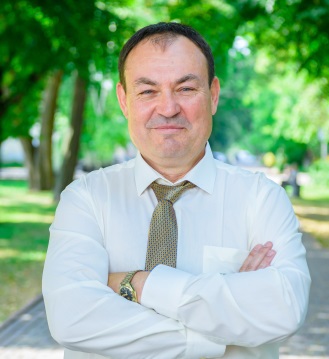 ПІБ викладача: Кравченко Сергій ІвановичПосада: доцентНауковий  ступінь: кандидат технічних наукВчене звання: доцентПрофайл викладача: в розробціТел.: 050 186 66 09E-mail: 050Ser09@i.uaРобоче місце: 6.309Оригінальність навчальної дисципліниАвторський курсАвторський курсЛінк на дисциплінуВ розробціВ розробці